现代医院管理能力建设培训班竞争性磋商文件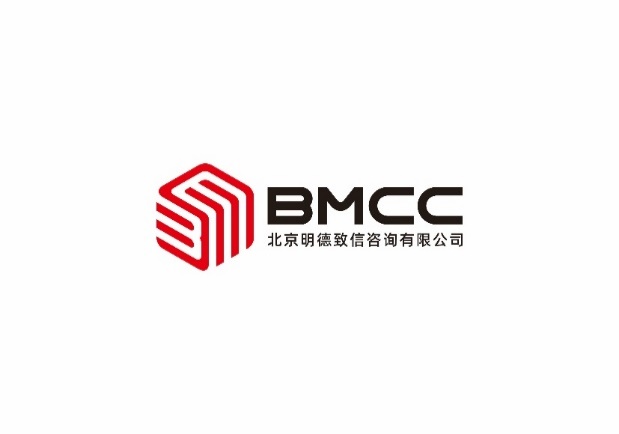 项目编号：BMCC-ZC24-0305采购人：国家卫生健康委能力建设和继续教育中心采购代理机构：北京明德致信咨询有限公司目录第一章   采购邀请	1第二章   供应商须知	5第三章   评审方法和评审标准	21第四章   采购需求	32第五章   合同草案条款	36第六章   响应文件格式	43第一章采购邀请一、项目基本情况1.项目编号：BMCC-ZC24-03052.项目名称：现代医院管理能力建设培训班3.采购方式：竞争性磋商4.项目预算金额：190万元，供应商的最终磋商报价不能超过各包预算金额，否则其磋商响应将被拒绝。5.采购需求：6.合同履行期限：2024年4月-2024年12月7.本项目是否接受联合体：□是■否。二、申请人的资格要求（须同时满足）1.满足《中华人民共和国政府采购法》第二十二条规定；2.落实政府采购政策需满足的资格要求：2.1 ■本项目不专门面向中小企业预留采购份额。本项目专门面向中小企业采购。即：提供的货物全部由符合政策要求的中小企业制造、服务全部由符合政策要求的中小企业承接。2.2 其它落实政府采购政策的资格要求（如有）：通过“信用中国”网站（www.creditchina.gov.cn）和中国政府采购网（www.ccgp.gov.cn）等查询信用记录（截止时点为投标截止时间，由采购代理机构查询），被列入失信被执行人、重大税收违法案件当事人名单、政府采购严重违法失信行为记录名单的供应商，没有资格参加本项目的采购活动。3.本项目的特定资格要求：3.1本项目是否接受分支机构参与响应：是■否；3.2 本项目是否属于政府购买服务：■否是，公益一类事业单位、使用事业编制且由财政拨款保障的群团组织，不得作为承接主体；3.3其他特定资格要求：单位负责人为同一人或者存在直接控股、管理关系的不同供应商，不得同时参加同一合同项下的采购活动；为本项目/某一包号提供整体设计、规范编制或者项目管理、监理、检测等服务的供应商，不得再参加本项目/该包的其他采购活动。本项目的采购代理机构及其分支机构不得参加本项目的投标或者代理投标；。三、获取磋商文件1. 时间：2024年4月19日至2024年4月26日，每天上午9时00分至17时00分（北京时间，法定节假日除外）。2. 地点：北京明德致信咨询有限公司官网（http://www.zbbmcc.com）3. 售价：500元。4. 方式：本项目不接受现场报名（具体方式详见“其他补充事宜） 四、响应文件提交截止时间：2024年4月30日09时30分（北京时间）。地点：北京市海淀区学院路30号科大天工大厦A座5层510会议室。五、开启时间: 2024年4月30日09时30分（北京时间）。地点：北京市海淀区学院路30号科大天工大厦A座5层510会议室。六、公告期限自本公告发布之日起3个工作日。七、其他补充事宜1.详细报名及获取招标（采购）文件方式，请完整阅读以下全部内容：（1）供应商须登录北京明德致信咨询有限公司官网（http://www.zbbmcc.com）点击右上角“项目报名”选择本项目编号“BMCC-ZC24-0305”完整填写报名信息提交报名申请（如采购文件要求提供其他报名材料，须一并上传，未明确要求的默认不需要）。报名审核结果会在1个工作日内以短信形式发送至报名联系人手机，请留意查收。超过1个工作日未收到审核结果通知，可拨打010-82370045进行咨询。（2）银行账户信息，投标保证金及中标（成交）服务费收取的唯一账户：    汇款或转账时请务必附言“项目编号+用途”，例如：BMCC-ZC24-0305保证金。公司名称：北京明德致信咨询有限公司开 户 行：中国工商银行股份有限公司北京东升路支行账    号：0200 0062 1920 0492 968（3）招标（采购）文件的获取：①电子版：北京明德致信咨询有限公司官网“招标（采购）公告”频道：http://www.zbbmcc.com/node/119。无需注册，按项目名称或编号查找对应项目，点击标题下红色“下载”按钮即可免费下载；2.问题咨询联系方式的说明：（1）有关招标（采购）文件购买、中标（成交）通知书领取及服务费发票、保证金交纳及退还事宜的联系电话：（010）8237 0045；（2）有关招标（采购）文件技术部分的问题咨询：请拨打公告“项目联系方式”中项目负责人的手机号码。3.本项目的公告发布媒介：中国政府采购网发布。对其他网站转发本公告可能引起的信息误导、造成供应商的经济或其他损失的，采购人及采购代理不负任何责任。4. 投标文件请于投标当日投标截止时间之前递交至投标地点，逾期递交的文件恕不接收。5. 评标方法：综合评分法6.采购项目需要落实的政府采购政策：政府采购促进中小企业发展；政府采购支持监狱企业发展；政府采购促进残疾人就业；节能产品、环境标志产品；进口产品管理等。7. 凡对本次招标提出询问，请与北京明德致信咨询有限公司联系。八、对本项目提出询问，请按以下方式联系。　　　1.采购人信息名    称：国家卫生健康委能力建设和继续教育中心地    址：北京市海淀区知春路27号21层量子芯座联系方式：周老师，010-830418202.采购代理机构信息名    称：北京明德致信咨询有限公司地    址：北京市海淀区学院路30号科大天工大厦B座1709室联系方式：刘佳、马雪莹、吕绍山 010－823700453.项目联系方式项目联系人：刘佳、马雪莹、吕绍山电      话：010－61192235；13801046291邮      箱：66235012@qq.com第二章供应商须知供应商须知资料表本表是对供应商须知的具体补充和修改，如有矛盾，均以本资料表为准。标记“■”的选项意为适用于本项目，标记“□”的选项意为不适用于本项目。供应商须知一、说明采购人、采购代理机构、供应商、联合体采购人、采购代理机构：指依法进行政府采购的国家机关、事业单位、团体组织，及其委托的采购代理机构。本项目采购人、采购代理机构见第一章《采购邀请》。供应商（也称“申请人”）：指向采购人提供货物、工程或者服务的法人、其他组织或者自然人。联合体：指两个以上的自然人、法人或者其他组织组成一个联合体，以一个供应商的身份共同参加政府采购。资金来源、项目属性、科研仪器设备采购资金来源为非财政性资金（自筹资金）。项目属性见《供应商须知资料表》。是否属于科研仪器设备采购见《供应商须知资料表》。现场考察、磋商前答疑会若《供应商须知资料表》中规定了组织现场考察、召开磋商前答疑会，则供应商应按要求在规定的时间和地点参加。由于未参加现场考察或磋商前答疑会而导致对项目实际情况不了解，影响响应文件编制、报价准确性、综合因素响应不全面等问题的，由供应商自行承担不利评审后果。政府采购政策（包括但不限于下列具体政策要求）进口产品指通过中国海关报关验放进入中国境内且产自关境外的产品，包括已经进入中国境内的进口产品。关于进口产品的相关规定依据《政府采购进口产品管理办法》（财库〔2007〕119号文）、《关于政府采购进口产品管理有关问题的通知》（财办库〔2008〕248号文）。本项目是否接受进口产品见第四章《采购需求》。中小企业、监狱企业及残疾人福利性单位中小企业定义：中小企业是指在中华人民共和国境内依法设立，依据国务院批准的中小企业划分标准确定的中型企业、小型企业和微型企业，但与大企业的负责人为同一人，或者与大企业存在直接控股、管理关系的除外。符合中小企业划分标准的个体工商户，在政府采购活动中视同中小企业。关于中小企业的相关规定依据《中华人民共和国中小企业促进法》、《政府采购促进中小企业发展管理办法》（财库〔2020〕46号）、《关于印发中小企业划型标准规定的通知》（工信部联企业〔2011〕300 号）、《国务院关于进一步促进中小企业发展的若干意见》（国发〔2009〕36 号）。供应商提供的货物、工程或者服务符合下列情形的，享受中小企业扶持政策：（1）在货物采购项目中，货物由中小企业制造，即货物由中小企业生产且使用该中小企业商号或者注册商标；（2）在工程采购项目中，工程由中小企业承建，即工程施工单位为中小企业；（3）在服务采购项目中，服务由中小企业承接，即提供服务的人员为中小企业依照《中华人民共和国劳动合同法》订立劳动合同的从业人员。在货物采购项目中，供应商提供的货物既有中小企业制造货物，也有大型企业制造货物的，不享受中小企业扶持政策。以联合体形式参加政府采购活动，联合体各方均为中小企业的，联合体视同中小企业。其中，联合体各方均为小微企业的，联合体视同小微企业。监狱企业定义：是指由司法部认定的为罪犯、戒毒人员提供生产项目和劳动对象，且全部产权属于司法部监狱管理局、戒毒管理局、直属煤矿管理局，各省、自治区、直辖市监狱管理局、戒毒管理局，各地（设区的市）监狱、强制隔离戒毒所、戒毒康复所，以及新疆生产建设兵团监狱管理局、戒毒管理局的企业。残疾人福利单位定义：享受政府采购支持政策的残疾人福利性单位应当同时满足以下条件：安置的残疾人占本单位在职职工人数的比例不低于25%（含25%），并且安置的残疾人人数不少于10 人（含10 人）；依法与安置的每位残疾人签订了一年以上（含一年）的劳动合同或服务协议；为安置的每位残疾人按月足额缴纳了基本养老保险、基本医疗保险、失业保险、工伤保险和生育保险等社会保险费；通过银行等金融机构向安置的每位残疾人，按月支付了不低于单位所在区县适用的经省级人民政府批准的月最低工资标准的工资；提供本单位制造的货物、承担的工程或者服务（以下简称产品），或者提供其他残疾人福利性单位制造的货物（不包括使用非残疾人福利性单位注册商标的货物）；前款所称残疾人是指法定劳动年龄内，持有《中华人民共和国残疾人证》或者《中华人民共和国残疾军人证（1 至8 级）》的自然人，包括具有劳动条件和劳动意愿的精神残疾人。在职职工人数是指与残疾人福利性单位建立劳动关系并依法签订劳动合同或服务协议的雇员人数。本项目是否专门面向中小企业预留采购份额见第一章《采购邀请》。采购标的对应的中小企业划分标准所属行业见《供应商须知资料表》。小微企业价格评审优惠的政策调整：见第三章《评审方法和评审标准》。政府采购节能产品、环境标志产品政府采购节能产品、环境标志产品实施品目清单管理。财政部、发展改革委、生态环境部等部门根据产品节能环保性能、技术水平和市场成熟程度等因素，确定实施政府优先采购和强制采购的产品类别及所依据的相关标准规范，以品目清单的形式发布并适时调整。依据品目清单和认证证书实施政府优先采购和强制采购。采购人拟采购的产品属于品目清单范围的，采购人及其委托的采购代理机构依据国家确定的认证机构出具的、处于有效期之内的节能产品、环境标志产品认证证书，对获得证书的产品实施政府优先采购或强制采购。关于政府采购节能产品、环境标志产品的相关规定依据《关于调整优化节能产品、环境标志产品政府采购执行机制的通知》（财库〔2019〕9号）。如本项目采购产品属于实施政府强制采购品目清单范围的节能产品，则供应商所报产品必须获得国家确定的认证机构出具的、处于有效期之内的节能产品认证证书，否则响应无效。非政府强制采购的节能产品或环境标志产品，依据品目清单和认证证书实施政府优先采购。优先采购的具体规定见第三章《评审方法和评审标准》（如涉及）。支持乡村产业振兴管理为落实《关于运用政府采购政策支持乡村产业振兴的通知》（财库〔2021〕19号）有关要求，做好支持脱贫攻坚工作，本项目采购活动中对于支持乡村振兴管理的相关要求见第四章《采购需求》（如涉及）。正版软件依据《财政部国家发展改革委信息产业部关于印发无线局域网产品政府采购实施意见的通知》（财库〔2005〕366 号），采购无线局域网产品和含有无线局域网功能的计算机、通信设备、打印机、复印机、投影仪等产品的，优先采购符合国家无线局域网安全标准（GB 15629.11/1102）并通过国家产品认证的产品，否则响应无效。其中，国家有特殊信息安全要求的项目必须采购认证产品。财政部、国家发展改革委、信息产业部根据政府采购改革进展和无线局域网产品技术及市场成熟等情况，从国家指定的认证机构认证的生产厂商和产品型号中确定优先采购的产品，并以“无线局域网认证产品政府采购清单”（以下简称清单）的形式公布。清单中新增认证产品厂商和型号，由财政部、国家发展改革委、信息产业部以文件形式确定、公布并适时调整。各级政府部门在购置计算机办公设备时，必须采购预装正版操作系统软件的计算机产品，相关规定依据《国家版权局、信息产业部、财政部、国务院机关事务管理局关于政府部门购置计算机办公设备必须采购已预装正版操作系统软件产品的通知》（国权联〔2006〕1 号）、《国务院办公厅关于进一步做好政府机关使用正版软件工作的通知》（国办发〔2010〕47 号）、《财政部关于进一步做好政府机关使用正版软件工作的通知》（财预〔2010〕536 号）。信息安全产品所投产品属于《关于调整信息安全产品强制性认证实施要求的公告》（2009 年第33 号）范围的，采购经国家认证的信息安全产品，否则响应无效。关于信息安全相关规定依据《关于信息安全产品实施政府采购的通知》（财库〔2010〕48 号）。推广使用低挥发性有机化合物（VOCs）为全面推进本市挥发性有机物（VOCs）治理，贯彻落实挥发性有机物污染治理专项行动有关要求，相关规定依据《北京市财政局北京市生态环境局关于政府采购推广使用低挥发性有机化合物（VOCs）有关事项的通知》（京财采购〔2020〕2381 号）。本项目中涉及涂料、胶黏剂、油墨、清洗剂等挥发性有机物产品的，属于强制性标准的，供应商应执行符合本市和国家的VOCs 含量限制标准（具体标准见第四章《采购需求》），否则响应无效；属于推荐性标准的，优先采购，具体见第三章《评审方法和评审标准》。响应费用供应商应自行承担所有与准备和参加磋商有关的费用，无论磋商的结果如何，采购人或采购代理机构在任何情况下均无承担这些费用的义务和责任。二、竞争性磋商文件竞争性磋商文件构成竞争性磋商文件包括以下部分：采购邀请供应商须知评审方法和评审标准采购需求合同草案条款响应文件格式供应商应认真阅读竞争性磋商文件的全部内容。供应商应按照竞争性磋商文件要求提交响应文件并保证所提供的全部资料的真实性，并对竞争性磋商文件做出实质性响应，否则响应无效。对竞争性磋商文件的澄清或修改采购人或采购代理机构对已发出的竞争性磋商文件进行必要澄清或者修改的，将以书面形式通知所有获取竞争性磋商文件的潜在供应商。采用公告方式邀请供应商参与的，还将在原公告发布媒体上发布更正公告。上述书面通知，按照获取竞争性磋商文件的潜在供应商提供的联系方式发出，因提供的信息有误导致通知延迟或无法通知的，采购人或采购代理机构不承担责任。澄清或者修改的内容为竞争性磋商文件的组成部分，并对所有获取竞争性磋商文件的潜在供应商具有约束力。澄清或者修改的内容可能影响响应文件编制的，将在提交首次响应文件截止之日3个工作日前；不足上述时间的，将顺延提交响应文件的截止时间。三、响应文件的编制响应范围、竞争性磋商文件中计量单位的使用及磋商语言本项目如划分采购包，供应商可以对本项目的其中一个采购包进行响应，也可同时对多个采购包进行响应。供应商应当对所报采购包对应第四章《采购需求》所列的全部内容进行响应，不得将一个采购包中的内容拆开响应，否则其对该采购包响应无效。除竞争性磋商文件有特殊要求外，本项目磋商所使用的计量单位，应采用中华人民共和国法定计量单位。除专用术语外，响应文件及来往函电均应使用中文书写。必要时专用术语应附有中文解释。供应商提交的支持资料和已印制的文献可以用外文，但相应内容应附有中文翻译本，在解释响应文件时以中文翻译本为准。未附中文翻译本或翻译本中文内容明显与外文内容不一致的，其不利后果由供应商自行承担。响应文件构成供应商应当按照竞争性磋商文件的要求编制响应文件，并对其提交的响应文件的真实性、合法性承担法律责任。响应文件的部分格式要求，见第六章《响应文件格式》。对于竞争性磋商文件中标记了“实质性格式”文件的，供应商不得改变格式中给定的文字所表达的含义，不得删减格式中的实质性内容，不得自行添加与格式中给定的文字内容相矛盾的内容，不得对应当填写的空格不填写或不实质性响应，否则响应无效。未标记“实质性格式”的文件和竞争性磋商文件未提供格式的内容，可由供应商自行编写。第三章《评审方法和评审标准》中涉及的证明文件。对照第四章《采购需求》，说明所提供货物和服务已对第四章《采购需求》做出了响应，或申明与第四章《采购需求》的偏差和例外。如第四章《采购需求》中要求提供证明文件的，供应商应当按具体要求提供证明文件。供应商认为应附的其他材料。报价所有响应均以人民币报价。供应商的报价应包括为完成本项目所发生的一切费用和税费，采购人将不再支付报价以外的任何费用。供应商的报价应包括但不限于下列内容，《供应商须知资料表》中有特殊规定的，从其规定。所报货物及标准附件、备品备件、专用工具等的出厂价（包括已在中国国内的进口货物完税后的仓库交货价、展室交货价或货架交货价）和运至最终目的地的运输费和保险费，安装调试、检验、技术服务、培训、质量保证、售后服务、税费等按照竞争性磋商文件要求完成本项目的全部相关服务费用。按照竞争性磋商文件要求完成本项目的全部相关工程或服务费用。采购人不得向供应商索要或者接受其给予的赠品、回扣或者与采购无关的其他商品、服务。供应商不能提供任何有选择性或可调整的最后报价（竞争性磋商文件另有规定的除外），否则其响应无效。磋商保证金供应商应按《供应商须知资料表》中规定的金额及要求交纳磋商保证金，并作为其响应文件的一部分。交纳磋商保证金可采用的形式：政府采购法律法规接受的支票、汇票、本票、网上银行支付或者金融机构、担保机构出具的保函等非现金形式。磋商保证金到账（保函提交）截止时间同首次响应文件提交截止时间。以支票、汇票、本票、网上银行支付等形式提交磋商保证金的，应在首次响应文件提交截止时间前到账；以金融机构、担保机构出具的保函等形式提交磋商保证金的，应在首次响应文件提交截止时间前将原件或电子保函提交至采购代理机构；由于到账时间晚于首次响应文件提交截止时间的，或者票据错误、印鉴不清等原因导致不能到账的，其响应无效。磋商保证金（保函）有效期同响应有效期。供应商为联合体的，可以由联合体中的一方或者多方共同交纳磋商保证金，其交纳的保证金对联合体各方均具有约束力。采购人、采购代理机构将及时退还供应商的保证金，采用银行保函、担保机构担保函等形式递交的保证金，经供应商同意后采购人、采购代理机构可以不再退还，但因供应商自身原因导致无法及时退还的除外：已提交响应文件的供应商，在提交最后报价之前，可以根据磋商情况退出磋商。采购人、采购代理机构将退还退出磋商的供应商的磋商保证金；成交供应商的磋商保证金，在采购合同签订后5个工作日内退还成交供应商；未成交供应商的磋商保证金，在成交通知书发出后5个工作日内退还。有下列情形之一的，采购人或采购代理机构不予退还磋商保证金：供应商在提交响应文件截止时间后撤回响应文件的；供应商在响应文件中提供虚假材料的；除因不可抗力或磋商文件认可的情形以外，成交供应商不与采购人签订合同的；供应商与采购人、其他供应商或者采购代理机构恶意串通的；《供应商须知资料表》规定的其他情形。响应有效期响应文件应在本竞争性磋商文件《供应商须知资料表》中规定的响应有效期内保持有效，响应有效期少于竞争性磋商文件规定期限的，其响应无效。响应文件的签署、盖章供应商应准备首次磋商响应文件正本一份和副本三份，每份首次磋商响应文件须清楚地标明“正本”或“副本”。若正本和副本不符，以正本为准。另外供应商还需提供电子U盘磋商响应文件（包含响应文件正本盖章后的PDF扫描件）1份，电子版磋商响应文件与纸质磋商响应文件内容不符的，以纸质磋商响应文件为准。磋商响应文件的正本须打印或用不褪色墨水书写（采用A4纸），并由供应商的法定代表人或经其正式授权的代表在要求的地方签字、加盖单位印章。授权代表须有书面的“法定代表人授权书”（标准格式附后），并将其附在磋商响应文件中。磋商响应文件的副本可采用正本的复印件（采用A4纸）。任何行间插字、涂改和增删，必须由磋商响应文件签字人签字或加盖公章后才有效。磋商响应文件因字迹潦草或表达不清所引起的后果由供应商负责。四、响应文件的提交首次磋商响应文件的密封和标记磋商时，供应商应将磋商响应文件正本密封装在单独的信封中、所有副本一起密封装在单独的信封中，且在信封正面标明“正本”“副本”字样。电子版磋商响应文件单独密封包装，标明“电子版”字样。磋商保证金缴纳凭证单独密封保障，标明“磋商保证金”字样。所有信封上均应：1）清楚标明递交至磋商公告或磋商邀请书中指明的地址。2）注明磋商公告或磋商邀请书中指明的项目名称、磋商编号和“在年月日时之前不得启封”的字样（填入规定的递交首次磋商响应文件日期和时间）。3）在信封的封装处加盖供应商公章。所有信封上还应写明供应商名称和地址，以便若其首次磋商响应文件递交截止时间后被宣布为“迟到”磋商响应时，能原封退回。如果供应商未按上述要求密封及加写标记，采购单位对磋商响应文件的误投或过早启封概不负责。响应文件截止时间供应商应在磋商邀请中规定的截止日期和时间内，将首次磋商响应文件递交采购单位，递交地点应是磋商邀请书中规定的地址。采购单位有权按本须知的规定，通过修改磋商文件延长首次磋商响应文件递交截止期。在此情况下，采购单位和供应商受首次磋商响应文件递交截止期制约的所有权利和义务均应延长至新的截止期。采购单位将拒绝并原封退回在本须知规定的首次磋商响应文件递交截止期后收到的任何磋商响应文件。响应文件的修改与撤回提交响应文件截止时间前，供应商可以对所提交的响应文件进行补充、修改或者撤回。磋商保证金的补充、修改或者撤回应就其补充、修改或者撤回通知采购人或采购代理机构。供应商对响应文件的补充、修改的内容应当按照竞争性磋商文件要求签署、盖章，作为响应文件的组成部分。补充、修改的内容与响应文件不一致的，以补充、修改的内容为准。五、评审响应文件的递交与开启采购人或采购代理机构将按竞争性磋商文件的规定，在响应文件提交截止时间的同一时间和竞争性磋商文件预先确定的地点开启响应文件。供应商认为采购人员及相关人员与其他供应商有利害关系的，可以向采购人或采购代理机构书面提出回避申请，并说明理由。采购人或采购代理机构将及时询问被申请回避人员，有利害关系的被申请回避人员将回避。供应商不足3家的，响应文件不予开启。磋商小组磋商小组根据政府采购有关规定和本次采购项目的特点进行组建，并负责具体评审事务，独立履行职责。评审专家须符合《财政部关于在政府采购活动中查询及使用信用记录有关问题的通知》（财库〔2016〕125号）的规定。依法自行选定评审专家的，采购人和采购代理机构将查询有关信用记录，对具有行贿、受贿、欺诈等不良信用记录的人员，拒绝其参与政府采购活动。评审方法和评审标准见第三章《评审方法和评审标准》。六、确定成交确定成交供应商采购人将在收到评审报告后，从评审报告提出的成交候选供应商中，按照排序由高到低的原则确定成交供应商。采购人是否授权磋商小组直接确定成交供应商，见《供应商须知资料表》。成交候选人并列的，按照《供应商须知资料表》要求确定成交供应商。成交公告与成交通知书采购人或采购代理机构将在成交供应商确定后2个工作日内，在北京市政府采购网公告成交结果，同时向成交供应商发出成交通知书，成交公告期限为1个工作日。成交通知书是合同的组成部分，对采购人和成交供应商具有同等法律效力。成交通知书发出后，采购人改变成交结果的，或者成交供应商放弃成交项目的，将依法承担法律责任。终止在采购中，出现下列情形之一的，采购人或采购代理机构将终止竞争性磋商采购活动，发布项目终止公告并说明原因，重新开展采购活动：因情况变化，不再符合规定的竞争性磋商采购方式适用情形的；出现影响采购公正的违法、违规行为的；除了“市场竞争不充分的科研项目，以及需要扶持的科技成果转化项目，提交最后报价的供应商可以为2家；政府购买服务项目（含政府和社会资本合作项目），在采购过程中符合要求的供应商（社会资本）只有2家的，竞争性磋商采购活动可以继续进行”的情形外，在采购过程中符合要求的供应商或者报价未超过采购预算的供应商不足3家的。签订合同采购人与成交供应商将在成交通知书发出之日起30日内，按照磋商文件确定的合同文本以及采购标的、规格型号、采购金额、采购数量、技术和服务要求等事项签订政府采购合同。成交供应商拒绝签订政府采购合同的，采购人可以按照评审报告推荐的成交候选人名单排序，确定下一候选人为成交供应商，也可以重新开展采购活动。拒绝签订政府采购合同的成交供应商不得参加对该项目重新开展的采购活动。联合体获得成交资格的，联合体各方应当共同与采购人签订合同，就成交项目向采购人承担连带责任。政府采购合同不能转包。采购人允许采用分包方式履行合同的，成交供应商可以依法采取分包方式履行合同。本项目是否允许分包，见《供应商须知资料表》。政府采购合同分包履行的，应当在响应文件中载明分包承担主体，分包承担主体应当具备相应资质条件且不得再次分包，否则响应无效。成交供应商就采购项目和分包项目向采购人负责，分包供应商就分包项目承担责任。询问询问供应商对政府采购活动事项有疑问的，按《供应商须知资料表》载明的形式联络采购人或采购代理机构。代理费收费对象、收费标准及缴纳时间见《供应商须知资料表》。由成交供应商支付的，成交供应商须一次性向采购代理机构缴纳代理费，报价应包含代理费用。第三章评审方法和评审标准一、资格审查程序响应文件的资格性检查和符合性审查磋商小组将根据《资格性检查要求》和《符合性审查要求》中规定的内容，对供应商进行检查，并形成检查结果。供应商《响应文件》有任何一项不符合《资格性检查要求》和《符合性审查要求》要求的，视为未实质性响应磋商文件。未实质性响应磋商文件的响应文件按无效响应处理，磋商小组应当告知提交响应文件的供应商。《资格性检查要求》中对格式有要求的，除竞争性磋商文件另有规定外，均为“实质性格式”文件。《资格性检查要求》见下表：资格性检查要求《符合性审查要求》见下表：符合性审查要求磋商、响应文件有关事项的澄清、说明或者更正和最后报价磋商小组所有成员应当集中与单一供应商分别进行磋商，并给予所有参加磋商的供应商平等的磋商机会。在磋商过程中，磋商小组可以根据磋商文件和磋商情况实质性变动采购需求中的技术、服务要求以及合同草案条款，但不得变动磋商文件中的其他内容。实质性变动的内容，须经采购人代表确认。对磋商文件作出的实质性变动是磋商文件的有效组成部分，磋商小组应当及时以书面形式同时通知所有参加磋商的供应商。供应商应当按照磋商文件的变动情况和磋商小组的要求重新提交响应文件，并由其法定代表人或授权代表签字或者加盖公章。由授权代表签字的，应当附授权委托书。供应商为自然人的，应当由本人签字并附身份证明。响应文件的澄清、说明或者更正：磋商小组在对响应文件的有效性、完整性和响应程度进行审查时，可以要求供应商对响应文件中含义不明确、同类问题表述不一致或者有明显文字和计算错误的内容等作出必要的澄清、说明或者更正。磋商小组对响应文件进行审查，如发现供应商提交的响应文件存在不满足《符合性审查要求》的内容，如属于表中“不允许”澄清、说明或者更正的内容，则供应商响应文件按无效处理；如属于表中的“允许”澄清、说明或更正的内容，磋商小组将要求供应商在规定的时间内对响应文件进行澄清、说明或者更正。如供应商在磋商小组规定的时间内未作出必要的澄清、说明或者更正，或澄清、说明或者更正后仍不能满足采购文件要求的，则供应商的响应文件按无效处理。供应商的澄清、说明或者更正不得超出响应文件的范围或者改变响应文件的实质性内容。磋商小组要求供应商澄清、说明或者更正响应文件应当以书面形式作出。供应商的澄清、说明或者更正应当由法定代表人或其授权代表签字或者加盖公章。由授权代表签字的，应当附授权委托书。供应商为自然人的，应当由本人签字并附身份证明。澄清文件将作为响应文件内容的一部分。磋商结束后，磋商小组将要求所有实质性响应的供应商在规定时间内提交最后报价。最后报价时间为磋商小组指定的时间，具体时间根据磋商进度另行通知。磋商文件能够详细列明采购标的的技术、服务要求的，磋商结束后，磋商小组应当要求所有实质性响应的供应商在规定时间内提交最后报价，提交最后报价的供应商不得少于3家。磋商文件不能详细列明采购标的的技术、服务要求，需经磋商由供应商提供最终设计方案或解决方案的，磋商结束后，磋商小组应当按照少数服从多数的原则投票推荐3家以上供应商的设计方案或者解决方案，并要求其在规定时间内提交最后报价。市场竞争不充分的科研项目，以及需要扶持的科技成果转化项目，提交最后报价的供应商可以为2家；政府购买服务项目（含政府和社会资本合作项目），在采购过程中符合要求的供应商（社会资本）只有2家的，竞争性磋商采购活动可以继续进行。最后报价是供应商响应文件的有效组成部分。已提交响应文件的供应商，在提交最后报价之前，可以根据磋商情况退出磋商。最后报价的算术修正及政策调整最后报价须包含竞争性磋商文件全部内容，如最后分项报价表有缺漏视为已含在其他各项报价中，将不对最后报价总价进行调整。磋商小组有权要求供应商在评审现场合理的时间内对此进行书面确认，供应商不确认的，视为将一个采购包中的内容拆开响应，其响应无效。最后报价出现前后不一致的，按照下列规定修正：竞争性磋商文件对于报价修正是否另有规定：□有，具体规定为：___________■无，按下述3.2.2-3.2.5项规定修正。大写金额和小写金额不一致的，以大写金额为准；单价金额小数点或者百分比有明显错位的，以最后报价一览表的总价为准，并修改单价；总价金额与按单价汇总金额不一致的，以单价金额计算结果为准。同时出现两种以上不一致的，按照前款规定的顺序修正。修正后的报价经供应商书面确认后产生约束力，供应商不确认的，其响应无效。落实政府采购政策的价格调整：只有符合第二章《供应商须知》4.2条规定情形的，可以享受中小企业扶持政策，用扣除后的价格参加评审；否则，评审时价格不予扣除。对于未预留份额专门面向中小企业采购的采购项目，以及预留份额项目中的非预留部分采购包，对小微企业报价给予10%的扣除，用扣除后的价格参加评审。对于未预留份额专门面向中小企业采购的采购项目，以及预留份额项目中的非预留部分采购包，且接受大中型企业与小微企业组成联合体或者允许大中型企业向一家或者多家小微企业分包的采购项目，对于联合协议或者分包意向协议约定小微企业的合同份额占到合同总金额 30%以上的联合体或者大中型企业的报价给予4%的扣除，用扣除后的价格参加评审。组成联合体或者接受分包的小微企业与联合体内其他企业、分包企业之间存在直接控股、管理关系的，不享受价格扣除优惠政策。价格扣除比例对小型企业和微型企业同等对待，不作区分。中小企业参加政府采购活动，应当按照竞争性磋商文件给定的格式出具《中小企业声明函》，否则不得享受相关中小企业扶持政策。监狱企业提供了由省级以上监狱管理局（北京市含教育矫治局）、戒毒管理局（含新疆生产建设兵团）出具的属于监狱企业的证明文件的，视同小微企业。残疾人福利性单位按竞争性磋商文件要求提供了《残疾人福利性单位声明函》（见附件）的，视同小微企业。若供应商同时属于小型或微型企业、监狱企业、残疾人福利性单位中的两种及以上，将不重复享受小微企业价格扣减的优惠政策。其他为落实政府采购政策实施的优先采购：  /  。磋商环节及提交最后报价后如出现以下情况的，供应商的响应文件无效：供应商对实质性变动不予确认的；不满足磋商文件★号条款或磋商文件技术指标超出磋商文件《采购需求》中主要技术参数允许偏差的最大范围的（如有）；未按照磋商小组规定的时间、逾期提交最后报价的；如供应商的最后报价超过竞争性磋商文件中规定的项目/采购包预算金额或者项目/采购包最高限价的；响应文件中出现可选择性或可调整的报价的（竞争性磋商文件另有规定的除外）；最后报价出现前后不一致，供应商对修正后的报价不予确认的；其他：未按照按磋商小组的要求签署、盖章的；不符合法律、法规和磋商文件中规定的其他实质性要求的。评审方法和评审标准本项目采用的评审方法为：本项目的评审采用综合评分法。综合评分法，是指响应文件满足磋商文件全部实质性要求且按评审因素的量化指标评审得分最高的供应商为成交候选供应商的评审方法。竞争性磋商文件中没有规定的评审标准不得作为评审依据。非政府强制采购的节能产品或环境标志产品，依据品目清单和认证证书实施政府优先采购。优先采购的具体规定（如涉及）详见第三章二、评审标准。关于无线局域网认证产品政府采购清单中的产品，优先采购的具体规定（如涉及） / 。确定成交候选人名单磋商小组将根据各供应商的评审排序以及磋商文件中关于成交候选人的相关规定，确定本项目成交候选人名单，按照评审得分由高到低顺序推荐成交候选人的排名顺序。评审得分相同的，按照最后报价由低到高的顺序推荐。评审得分且最后报价相同的，按照技术指标优劣顺序推荐。响应文件满足竞争性磋商文件全部实质性要求，且按照评审因素的量化指标评审得分最高的供应商为排名第一的成交候选人。评分分值计算保留小数点后两位，第三位四舍五入。磋商小组根据上述供应商排序，依次推荐排序前3 名的供应商为成交候选供应商（若在磋商文件允许的情形下提交最后报价的供应商为二家，则依次推荐二名供应商为成交候选供应商），并编写评审报告。磋商小组要对评分汇总情况进行复核，特别是对排名第一的、报价最低的、响应文件被认定为无效的情形进行重点复核。报告违法行为磋商小组在评审过程中发现供应商有行贿、提供虚假材料或者串通等违法行为时，有向采购人、采购代理机构或者有关部门报告的职责。二、评审标准第四章采购需求一、项目背景为贯彻落实国务院办公厅《关于推动公立医院高质量发展的意见》和《“十四五”国民健康规划》精神，加快优质医疗资源扩容和区域均衡布局，促进省市优质医疗资源支持县级医院发展，提升公立医院管理水平和服务能力，促进公立医院高质量发展，我中心立足职能职责，从全面贯彻落实深化医改、推进公立医院高质量发展战略出发，计划在本年度组织开展8-10期现代医院管理能力建设培训班。二、服务对象及方式（一）服务对象全国二级及以上公立医院行政领导人员（二）服务方式线下培训和实地参访相结合的方式。三、实施要求计划开展8-10期现代医院管理能力建设培训班，每期培训班计划邀请授课专家10-12人，参会学员50-100人。结合委重点工作开展培训班，具体形式包括：专家主题授课（最新热点研究解读、医院管理、党建工作经验分享等）、与会人员互动交流、实地参访等。四、服务要求清单说明：服务清单中的数量为最低要求数量，投标人可以根据自身的投标方案进行调整，但不得低于下表中的数量要求。五、其他内容1、服务期限：2024年4月-2024年12月2、验收标准：采购人将组织相关人员及专家对采购项目进行验收，验收将严格按照竞争性磋商文件的规定和响应文件的响应及承诺执行。3、售后服务要求：供应商需根据服务采购清单内容对采购人进行服务并提供售后。4、付款方式：4.1 在本协议生效后45天内，且在乙方提供的首次预付款所对应的费用明细及发票，且无任何违约事件的前提下预付每期培训班费用的40%。4.2项目结束后30日内，且在乙方按照本协议完成了有关教育活动/项目，并开具符合相关法律规定的抬头为甲方完整开票信息的增值税发票，提交所有具体费用明细、对应的终端发票、水单复印件以及项目报告，且并无任何违约事件的前提下，甲方在审核乙方提交的全部上述材料通过后15个工作日内，向乙方一次性支付审核通过的款项金额。第五章合同草案条款（本章内容为参考格式，最终合同以双方商定为准。）合作协议甲  方：地  址：联系人：联系电话：电子邮箱：邮编：乙  方：地  址：联系人：联系电话：电子邮箱：邮编：甲乙双方就甲方委托乙方组织开展的培训班事宜经平等协商（以下简称“项目”），自愿签订如下协议：项目情况1.1活动名称：                               1.2合作内容：甲方委托乙方负责培训班酒店预订、食宿安排、师资接送、物料制作等相关会务执行工作。1.3时间：1.4人数：1.5地点：  双方权利与义务2.1甲方权利与义务2.1.1甲方负责提供项目资金；2.1.2甲方负责设计项目的总体目标和内容；2.1.3甲方监督乙方按照项目内容和要求，规范、高效实施项目管理，达成项目目标；2.1.4甲方应按照协议约定，按时足额支付乙方资金；2.1.5甲方有权要求乙方提供项目支出明细报告及相关原始票据的复印件；2.1.6如乙方在项目执行过程中出现事故及过失，导致甲方会议项目不能顺利完成，甲方有权利拒绝支付给乙方未完成部分的费用，并有权要求乙方退还所有已付款项以及要求乙方承担赔偿损失等违约责任。2.2乙方权利与义务2.2.1乙方应按照协议规定的内容，负责项目全过程的组织和实施管理；2.2.2乙方需围绕本项目管理规范、具体实施计划、管理程序和规章制度，严格组织实施本项目；2.2.3乙方应实时对项目的进展情况进行评估，并将评估结果及时书面通报甲方；2.2.4乙方应严格按照项目的预算支出项目资金，主要包括酒店预订、食宿安排、师资接送、物料设计制作、现场搭建等，并严格进行财务管理，不得违规支出费用，并承诺费用只用于本项目，如有任何违规支出，乙方应退还甲方全部已支付费用，并按照本协议约定的违约条款承担违约责任；2.2.5乙方应配合甲方开展项目相关工作，如协助甲方完成项目考察，督导，举行活动，宣传等；2.2.6乙方应向甲方提交有效期内的营业执照（或社团登记证），组织机构代码证，税务登记证等相关证明，并将复印件作为本协议的附件。2.2.7乙方应对在合作过程中以口头、书面或其他方式获得的甲方任何材料和信息（已经对外公开的材料和信息除外）应予以保密，如因乙方向第三方泄漏相关信息导致甲方任何损失，则乙方应当按照本协议违约条款的约定承担赔偿责任。乙方的保密义务不因本协议的中止、终止、解除、全部或部分条款无效而失效，保密期限为永久。活动费用甲乙双方约定的费用金额为（   项目名称   ）的预算报价，以目前甲方委托乙方的事项作为计算标准，应将双方确认的最终费用清单作为本协议附件：3.1按《中央和国家机关培训费管理办法》规定对培训费实行标准定额管理，甲方按不超过550元/人/天的标准，根据实际参会人数及相关票据向乙方支付费用。3.2授课师资城市间交通费、接送费等，据实报销支付。3.3服务费（8%）、税费（6%），根据最终结算金额据实支付。付款方式4.1支付方式4.1.1 在本协议生效后30天内，且在乙方提供的首次预付款所对应的费用明细及发票，且无任何违约事件的前提下预付每期培训班费用的40%。每期可根据实际情况进行预付款金额调整。4.1.2 项目结束后30日内，且在乙方按照本协议完成了有关教育活动/项目，并开具符合相关法律规定的抬头为甲方完整开票信息的增值税发票，提交所有具体费用明细、对应的终端发票、水单复印件以及项目报告，且并无任何违约事件的前提下，甲方在审核乙方提交的全部上述材料通过后15个工作日内，向乙方一次性支付审核通过的款项金额。4.2乙方账户信息公司名称：     统一信用代码：     开户行：    账  号：     4.3 甲方发票信息账户名称：开户行账号：开户行全称：银行联行号：纳税人识别号：协议的变更5.1本协议签订后，任何一方未经另一方书面同意不得擅自变更协议条款或以任何形式转让或部分转让、或授权第三方履行本协议项下权利义务。5.2一方在取得另一方书面同意后变更本协议内容的，应当确保另一方的权利不会受到损害，因该变更行为而增加的费用由提出一方承担，造成另一方损害的，应当给予充分补偿。违约及补救责任6.1因一方违约发生损失后，守约方应当积极采取措施配合违约方防止损失扩大，没有及时采取措施致使损失扩大的，就扩大的损失应当自行承担责任，对损失扩大部分无权要求违约赔偿。6.2甲乙双方任何一方未能履行本协议项下的任一条款都构成违约，守约方有权解除本协议并要求违约方承担赔偿本协议项下费用总额30%违约金，违约金不足以弥补损失的，违约方应当继续承担赔偿责任6.3违约方除应按照本协议项下约定承担违约责任外，还应赔偿守约方因此遭受的一切损失，包括但不限于诉讼费、律师费、评估费、鉴定费、审计费、公证费、保全费、差旅费等。免责条款任何一方当事人因不可抗力不能履行协议的，根据不可抗力的影响，可以部分或者全部免除责任，违约行为发生在不可抗力出现之前的除外，但应当及时通知对方并在合理期限内提供有关证明，乙方应无息返还甲方已经支付的未实际使用于项目的所有款项。争议解决因为本协议引起的或与本协议有关的任何争议，双方应友好协商解决。如无法解决，甲乙双方均同意向甲方所在地有管辖权的人民法院提起诉讼解决。其他约定9.1除本协议另有约定外，为享有本协议约定的权利和履行本协议约定的义务或有关违约交涉而需通知另一方时，必须采取书面形式。通知的地址为本协议首页上所述地址。协议涉及有关通知事项可按照本协议约定的通知与送达方式，采用邮寄、直接送达、电子邮箱等任一方式进行，邮寄到达当日、直接送达、电子邮件发送当时，即视为接到该通知。9.2如一方欲改变通知地址、电话、联系人、邮箱等信息时，则应提前10个工作日以邮件方式通知另一方，否则应自行承担送达不能的法律后果，且非责任方按照本协议约定的通知与送达方式向其发出的任何通知均视为合法有效。9.3甲、乙双方同意，在协议中约定的地址、电子邮箱，均可作为送达诉讼文书（包括但不限于起诉状、上诉状、申请书、传票、举证通知书、出庭通知书、各类判决等）的确认地址。即，只要人民法院将诉讼文书发送至甲、乙方约定的地址、电子邮箱，即视为送达。因责任方自己提供或者确认的送达地址不准确、送达地址变更未及时告知对方，责任方或者责任方指定的联系人拒绝签收，导致诉讼文书未能被责任方实际接收的，文书退回之日视为送达之日。9.4本协议经过了双方充分合意，是双方真实意思表示，本协议不是任何一方的格式合同。9.5本协议一式四份，甲乙方各执二份，具有同等法律效力。9.6本协议自双方法定代表人或授权代表签字并加盖合同专用章之日起生效。9.7本协议未尽事宜，双方可达成补充协议，补充协议与本协议具有同等法律效力。（以下无正文）甲方：国家卫生健康委         乙方：      能力建设和继续教育中心              签字：                       签字：盖章：                       盖章：日期：                       日期：注：合同格式及内容以实际签订为准第六章响应文件格式供应商编制文件须知1、供应商按照本部分的顺序编制响应文件，编制中涉及格式资料的，应按照本部分提供的内容和格式（所有表格的格式可扩展）填写提交。2、对于竞争性磋商文件中标记了“实质性格式”文件的，供应商不得改变格式中给定的文字所表达的含义，不得删减格式中的实质性内容，不得自行添加与格式中给定的文字内容相矛盾的内容，不得对应当填写的空格不填写或不实质性响应，否则响应无效。未标记“实质性格式”的文件和竞争性磋商文件未提供格式的内容，可由供应商自行编写。3、全部声明和问题的回答及所附材料必须是真实的、准确的和完整的。响应文件封面（非实质性格式）响应文件项目名称:项目编号/包号：供应商名称：1 满足《中华人民共和国政府采购法》第二十二条规定及法律法规的其他规定1-1营业执照等证明文件1-2 供应商资格声明书（实质性格式）供应商资格声明书致：采购人或采购代理机构在参与本次项目磋商中，我单位承诺：具有良好的商业信誉和健全的财务会计制度；具有履行合同所必需的设备和专业技术能力；有依法缴纳税收和社会保障资金的良好记录；参加政府采购活动前三年内，在经营活动中没有重大违法记录（重大违法记录指因违法经营受到刑事处罚或者责令停产停业、吊销许可证或者执照、较大数额罚款等行政处罚，不包括因违法经营被禁止在一定期限内参加政府采购活动，但期限已经届满的情形）；我单位不属于政府采购法律、行政法规规定的公益一类事业单位、或使用事业编制且由财政拨款保障的群团组织（仅适用于政府购买服务项目）；我单位不存在为采购项目提供整体设计、规范编制或者项目管理、监理、检测等服务后，再参加该采购项目的其他采购活动的情形（单一来源采购项目除外）；与我单位存在“单位负责人为同一人或者存在直接控股、管理关系”的其他法人单位信息如下（如有，不论其是否参加同一合同项下的政府采购活动均须填写）：上述声明真实有效，否则我方负全部责任。供应商名称（加盖公章）：______日期：____年____月____日说明：供应商承诺不实的，依据《政府采购法》第七十七条“提供虚假材料谋取中标、成交的”有关规定予以处理。2 落实政府采购政策需满足的资格要求（如有）3 本项目的特定资格要求（如有）4 磋商保证金凭证/交款单据电子件5  响应书响应书致：（采购人或采购代理机构）我方参加你方就______（项目名称，项目编号/包号）组织的采购活动，并对此项目进行磋商。1. 我方已详细审查全部竞争性磋商文件，自愿参与磋商并承诺如下：（1）本响应有效期为自提交响应文件的截止之日起______个日历日。（2）除合同条款及采购需求偏离表列出的偏离外，我方响应竞争性磋商文件的全部要求。（3）我方已提供的全部文件资料是真实、准确的，并对此承担一切法律后果。（4）如我方成交，我方将在法律规定的期限内与你方签订合同，按照竞争性磋商文件要求提交履约保证金，并在合同约定的期限内完成合同规定的全部义务。2. 其他补充条款（如有）：______。与本磋商有关的一切正式往来信函请寄：地址_________________________传真_________________________电话_________________________电子函件_________________________授权代表（签字）：______供应商名称（加盖公章）：______日期：____年____月____日6  授权委托书授权委托书本人____（姓名）系____（供应商名称）的法定代表人（单位负责人），现委托_____ （姓名）为我方代理人。代理人根据授权，以我方名义签署、澄清确认、递交、撤回、修改____（项目名称）响应文件和处理有关事宜，其法律后果由我方承担。委托期限：自本授权委托书签署之日起至响应有效期届满之日止。代理人无转委托权。
供应商名称（加盖公章）：______________法定代表人（单位负责人）（签字）：______________委托代理人（签字/签章）：______________日期：____年____月____日法定代表人（单位负责人）有效期内的身份证正反面电子件：委托代理人有效期内的身份证正反面电子件：说明：1.若供应商为事业单位或其他组织或分支机构（仅当磋商文件注明允许分支机构响应的），则法定代表人（单位负责人）处的签署人可为单位负责人。2.若响应文件中签字之处均为法定代表人（单位负责人）本人签署，则可不提供本《授权委托书》，但须提供《法定代表人（单位负责人）身份证明》（实质性格式）。3.供应商为自然人的情形，可不提供本《授权委托书》。附：法定代表人（单位负责人）身份证明致：____（采购人或采购代理机构）兹证明，姓名：____性别：____年龄：____职务：____系__________（供应商名称）的法定代表人（单位负责人）。附：法定代表人（单位负责人）有效期内的身份证正反面电子件。供应商名称（加盖公章）：______法定代表人（单位负责人）（签字）：______日期：____年____月____日7  报价一览表报价一览表项目编号/包号：___________项目名称：___________注：1.此表中，每包的报价应和《分项报价表》中的总价相一致。2.本表必须按包分别填写。授权代表（签字）：___________供应商名称（加盖公章）：___________日期：____年____月____日8  分项报价表分项报价表项目编号/包号：_________ 项目名称：_________报价单位：人民币元注：1.本表应按包分别填写。2.如果不提供分项报价将视为没有实质性响应竞争性磋商文件。3.上述各项的详细规格（如有），可另页描述。供应商名称（加盖公章）：______日期：____年____月____日9  合同条款偏离表		合同条款偏离表项目编号/包号：_______________     项目名称：_______________注：1. 对合同条款中的所有要求，除本表所列明的所有偏离外，均视作供应商已对之理解和响应。2. “偏离情况”列应据实填写“正偏离”或“负偏离”。供应商名称（加盖公章）：_______________日期：____年____月____日10  采购需求偏离表采购需求偏离表项目编号/包号：_______________     项目名称：_______________注：1. 对竞争性磋商文件中的所有商务、技术要求，除本表所列明的所有偏离外，均视作供应商已对之理解和响应。此表中若无任何文字说明，内容为空白的响应无效。2.“偏离情况”列应据实填写“正偏离”或“负偏离”或“无偏离”。3.供应商应在本表中对采购文件第四章采购需求技术规格的内容进行逐项应答，需在引用采购文件要求的基础上,进行逐条逐项答复、说明或解释。供应商名称（加盖公章）：______日期：____年____月____日11  中小企业声明函说明：1）中小企业参加政府采购活动，应当出具此格式文件。《中小企业声明函》由参加政府采购活动的投标人出具。联合体投标的，《中小企业声明函》由牵头人出具。2）对于联合体中由中小企业承担的部分，或者分包给中小企业的部分，必须全部由中小企业制造、承建或者承接。供应商应当在声明函“项目名称”部分标明联合体中中小企业承担的具体内容或者中小企业的具体分包内容。3）对于多标的的采购项目，投标人应充分、准确地了解所投产品制造企业信息。对相关情况了解不清楚的，不建议填报本声明函。4）温馨提示：为方便广大中小企业识别企业规模类型，工业和信息化部组织开发了中小企业规模类型自测小程序，在国务院客户端和工业和信息化部网站上均有链接，投标人填写所属的行业和指标数据可自动生成企业规模类型测试结果。5）后附《中小企业划型标准规定》中小企业声明函（工程、服务）格式本公司（联合体）郑重声明，根据《政府采购促进中小企业发展管理办法》（财库﹝2020﹞46号）的规定，本公司（联合体）参加（单位名称）的（项目名称）采购活动，工程的施工单位全部为符合政策要求的中小企业（或者：服务全部由符合政策要求的中小企业承接）。相关企业（含联合体中的中小企业、签订分包意向协议的中小企业）的具体情况如下：（标的名称），属于（采购文件中明确的所属行业）；承建（承接）企业为（企业名称），从业人员	人，营业收入为	万元，资产总额为	万元1，属于（中型企业、小型企业、微型企业）；（标的名称），属于（采购文件中明确的所属行业）；承建（承接）企业为（企业名称），从业人员	人，营业收入为	万元，资产总额为	万元，属于（中型企业、小型企业、微型企业）；……以上企业，不属于大企业的分支机构，不存在控股股东为大企业的情形，也不存在与大企业的负责人为同一人的情形。本企业对上述声明内容的真实性负责。如有虚假，将依法承担相应责任。企业名称（盖章）：________日 期：________残疾人福利性单位声明函格式本单位郑重声明，根据《财政部 民政部 中国残疾人联合会关于促进残疾人就业政府采购政策的通知》（财库〔2017〕141号）的规定，本单位（请进行勾选）：□不属于符合条件的残疾人福利性单位。□属于符合条件的残疾人福利性单位，且本单位参加______单位的______项目采购活动提供本单位制造的货物（由本单位承担工程/提供服务），或者提供其他残疾人福利性单位制造的货物（不包括使用非残疾人福利性单位注册商标的货物）。本单位对上述声明的真实性负责。如有虚假，将依法承担相应责任。               单位名称（盖章）：       日  期：中小企业划型标准规定　　一、根据《中华人民共和国中小企业促进法》和《国务院关于进一步促进中小企业发展的若干意见》(国发〔2009〕36号)，制定本规定。
　　二、中小企业划分为中型、小型、微型三种类型，具体标准根据企业从业人员、营业收入、资产总额等指标，结合行业特点制定。
　　三、本规定适用的行业包括：农、林、牧、渔业，工业（包括采矿业，制造业，电力、热力、燃气及水生产和供应业），建筑业，批发业，零售业，交通运输业（不含铁路运输业），仓储业，邮政业，住宿业，餐饮业，信息传输业（包括电信、互联网和相关服务），软件和信息技术服务业，房地产开发经营，物业管理，租赁和商务服务业，其他未列明行业（包括科学研究和技术服务业，水利、环境和公共设施管理业，居民服务、修理和其他服务业，社会工作，文化、体育和娱乐业等）。
　　四、各行业划型标准为：
　　（一）农、林、牧、渔业。营业收入20000万元以下的为中小微型企业。其中，营业收入500万元及以上的为中型企业，营业收入50万元及以上的为小型企业，营业收入50万元以下的为微型企业。
　　（二）工业。从业人员1000人以下或营业收入40000万元以下的为中小微型企业。其中，从业人员300人及以上，且营业收入2000万元及以上的为中型企业；从业人员20人及以上，且营业收入300万元及以上的为小型企业；从业人员20人以下或营业收入300万元以下的为微型企业。
　　（三）建筑业。营业收入80000万元以下或资产总额80000万元以下的为中小微型企业。其中，营业收入6000万元及以上，且资产总额5000万元及以上的为中型企业；营业收入300万元及以上，且资产总额300万元及以上的为小型企业；营业收入300万元以下或资产总额300万元以下的为微型企业。
　　（四）批发业。从业人员200人以下或营业收入40000万元以下的为中小微型企业。其中，从业人员20人及以上，且营业收入5000万元及以上的为中型企业；从业人员5人及以上，且营业收入1000万元及以上的为小型企业；从业人员5人以下或营业收入1000万元以下的为微型企业。
　　（五）零售业。从业人员300人以下或营业收入20000万元以下的为中小微型企业。其中，从业人员50人及以上，且营业收入500万元及以上的为中型企业；从业人员10人及以上，且营业收入100万元及以上的为小型企业；从业人员10人以下或营业收入100万元以下的为微型企业。
　　（六）交通运输业。从业人员1000人以下或营业收入30000万元以下的为中小微型企业。其中，从业人员300人及以上，且营业收入3000万元及以上的为中型企业；从业人员20人及以上，且营业收入200万元及以上的为小型企业；从业人员20人以下或营业收入200万元以下的为微型企业。
　　（七）仓储业。从业人员200人以下或营业收入30000万元以下的为中小微型企业。其中，从业人员100人及以上，且营业收入1000万元及以上的为中型企业；从业人员20人及以上，且营业收入100万元及以上的为小型企业；从业人员20人以下或营业收入100万元以下的为微型企业。
　　（八）邮政业。从业人员1000人以下或营业收入30000万元以下的为中小微型企业。其中，从业人员300人及以上，且营业收入2000万元及以上的为中型企业；从业人员20人及以上，且营业收入100万元及以上的为小型企业；从业人员20人以下或营业收入100万元以下的为微型企业。
　　（九）住宿业。从业人员300人以下或营业收入10000万元以下的为中小微型企业。其中，从业人员100人及以上，且营业收入2000万元及以上的为中型企业；从业人员10人及以上，且营业收入100万元及以上的为小型企业；从业人员10人以下或营业收入100万元以下的为微型企业。
　　（十）餐饮业。从业人员300人以下或营业收入10000万元以下的为中小微型企业。其中，从业人员100人及以上，且营业收入2000万元及以上的为中型企业；从业人员10人及以上，且营业收入100万元及以上的为小型企业；从业人员10人以下或营业收入100万元以下的为微型企业。
　　（十一）信息传输业。从业人员2000人以下或营业收入100000万元以下的为中小微型企业。其中，从业人员100人及以上，且营业收入1000万元及以上的为中型企业；从业人员10人及以上，且营业收入100万元及以上的为小型企业；从业人员10人以下或营业收入100万元以下的为微型企业。
　　（十二）软件和信息技术服务业。从业人员300人以下或营业收入10000万元以下的为中小微型企业。其中，从业人员100人及以上，且营业收入1000万元及以上的为中型企业；从业人员10人及以上，且营业收入50万元及以上的为小型企业；从业人员10人以下或营业收入50万元以下的为微型企业。
　　（十三）房地产开发经营。营业收入200000万元以下或资产总额10000万元以下的为中小微型企业。其中，营业收入1000万元及以上，且资产总额5000万元及以上的为中型企业；营业收入100万元及以上，且资产总额2000万元及以上的为小型企业；营业收入100万元以下或资产总额2000万元以下的为微型企业。
　　（十四）物业管理。从业人员1000人以下或营业收入5000万元以下的为中小微型企业。其中，从业人员300人及以上，且营业收入1000万元及以上的为中型企业；从业人员100人及以上，且营业收入500万元及以上的为小型企业；从业人员100人以下或营业收入500万元以下的为微型企业。
　　（十五）租赁和商务服务业。从业人员300人以下或资产总额120000万元以下的为中小微型企业。其中，从业人员100人及以上，且资产总额8000万元及以上的为中型企业；从业人员10人及以上，且资产总额100万元及以上的为小型企业；从业人员10人以下或资产总额100万元以下的为微型企业。
　　（十六）其他未列明行业。从业人员300人以下的为中小微型企业。其中，从业人员100人及以上的为中型企业；从业人员10人及以上的为小型企业；从业人员10人以下的为微型企业。
　　五、企业类型的划分以统计部门的统计数据为依据。
　　六、本规定适用于在中华人民共和国境内依法设立的各类所有制和各种组织形式的企业。个体工商户和本规定以外的行业，参照本规定进行划型。
　　七、本规定的中型企业标准上限即为大型企业标准的下限，国家统计部门据此制定大中小微型企业的统计分类。国务院有关部门据此进行相关数据分析，不得制定与本规定不一致的企业划型标准。
　　八、本规定由工业和信息化部、国家统计局会同有关部门根据《国民经济行业分类》修订情况和企业发展变化情况适时修订。
　　九、本规定由工业和信息化部、国家统计局会同有关部门负责解释。
　　十、本规定自发布之日起执行，原国家经贸委、原国家计委、财政部和国家统计局2003年颁布的《中小企业标准暂行规定》同时废止。12  竞争性磋商文件要求提供或供应商认为应附的其他材料12.1供应商基本情况表12.2同类项目业绩备注：附业绩证明材料12.3项目团队人员一览表备注：附项目团队人员的身份证、学历证（若有）、学位证（若有）、职称证（若有）、职业资格证书（若有）等相关资料复印件并加盖供应商公章。12.4服务及实施方案备注：供应商应根据磋商文件第四章采购需求的内容自行编制服务及实施方案。格式自拟。13.代理服务费承诺书（实质性格式）代理服务费承诺书致：北京明德致信咨询有限公司我们在贵公司组织的		项目招标中若获中标/成交（项目编号：		），我们保证在领取成交通知书的同时按采购文件的规定，以支票、汇票或现金的方式向贵公司即北京明德致信咨询有限公司一次性支付应该交纳的代理服务费用。收费标准依据国家计委印发的计价格[2002]1980号关于《招标代理机构服务费管理暂行办法》和[2003]857号文关于《招标代理服务收费有关问题的通知》及发改价格[2011]534号令。公司名称：北京明德致信咨询有限公司开 户 行：中国工商银行股份有限公司北京东升路支行账    号：0200 0062 1920 0492 968特此承诺！供应商授权代表签字（或加盖供应商公章）：____________ 日期：____年____月____日包号标的名称采购包预算金额（万元）简要技术需求或服务要求01现代医院管理能力建设培训班190计划开展8-10期现代医院管理能力建设培训班，每期培训班计划邀请授课专家10-12人，参会学员50-100人。结合委重点工作开展培训班，具体形式包括：专家主题授课（最新热点研究解读、医院管理、党建工作经验分享等）、与会人员互动交流、实地参访等……详见竞争性磋商文件第四章采购需求条款号条目内容2.2项目属性项目属性：■服务□货物□工程2.3科研仪器设备是否属于科研仪器设备采购项目：□是■否3.1现场考察■不组织□组织，考察时间：___年___月___日___点___分考察地点：___________。3.1磋商前答疑会■不召开□召开，召开时间：___年___月___日___点___分召开地点：___________。4.2.5标的所属行业本项目采购标的对应的中小企业划分标准所属行业：10.2报价报价的特殊规定：■无□有，具体情形：___________。11.1磋商保证金磋商保证金金额：人民币28500元。磋商保证金收受人信息：公司名称：北京明德致信咨询有限公司开 户 行：中国工商银行股份有限公司北京东升路支行账    号：0200 0062 1920 0492 968供应商若采用电汇形式缴纳保证金，请在汇款附言或备注栏中标记“项目名称、项目编号和保证金”字样。供应商应当将磋商保证金缴纳凭证的复印件单独密封并随响应文件一同递交给采购代理机构。11.7.5磋商保证金磋商保证金可以不予退还的其他情形：□无■有，具体情形：1.磋商有效期内供应商撤销投标文件的；2.供应商在投标文件中提供任何虚假材料的；3.成交人不按本须知的规定与采购人签订合同的；4.成交人将成交项目转让给他人，或者在磋商文件中未说明，且未经采购人同意，将成交项目分包给他人的；5.成交人拒绝履行合同义务的。12.1响应有效期自提交响应文件的截止之日起算90日历天。14.1响应文件的递交响应文件份数： 1 份正本、3份副本、2份电子版供应商递交的电子版文件应包含纸质响应文件全部内容；供应商须提供投标文件电子版2份(为加盖鲜章后的正本扫描件PDF格式和word格式正本响应文件，存储介质以U盘内进行递交，其中文件第六章“8分项报价表”应单独提供可编辑版本)。20.1成交供应商的确认采购人是否授权磋商小组直接确定成交供应商：■否□是成交候选人并列的，按照以下方式确定成交供应商：得分相同的，按评审价由低到高顺序排列，得分与评审价均相同的，按技术得分由高到低顺序排列。23.5分包本项目是否允许分包：■不允许□允许，具体要求：_______。（1）可以分包履行的具体内容：_______；（2）允许分包的金额或者比例：_______；（3）其他要求：_______。24.1.1询问询问送达形式：书面形式。24.3联系方式接收询问的联系方式联系部门：北京明德致信咨询有限公司；联系电话：82370045；13801046291；通讯地址：北京市海淀区学院路30号科大天工大厦B座17层1709室。25代理费收费对象：□采购人■成交供应商收费标准：按原《招标代理服务收费管理暂行办法》（计价格[2002]1980号）和《关于招标代理服务收费有关问题的通知》（发改办价格[2003]857号）执行，按成交金额差额定率累进法计算，由成交人支付。缴纳时间：成交供应商在领取成交通知书前交纳。/政府采购合同政府采购合同：中标人应在政府采购合同签订后2个工作日内，将合同扫描件发送到bjmdzx@vip.163.com邮箱办理相关备案及保证金退还手续，保证金将在合同签订的5个工作日内退回来款账户。邮件格式：项目编号+退还投标保证金+供应商名称+已签订采购合同。内附：（1）采购合同扫描件；（2）项目编号；（3）中标供应商名称；（4）采购合同签订日期。序号检查因素检查内容格式要求1满足《中华人民共和国政府采购法》第二十二条规定及法律法规的其他规定具体规定见第一章《采购邀请》1-1营业执照等证明文件供应商为企业（包括合伙企业）的，应提供有效的“营业执照”；供应商为事业单位的，应提供有效的“事业单位法人证书”；供应商是非企业机构的，应提供有效的“执业许可证”、“登记证书”等证明文件；供应商是个体工商户的，应提供有效的“个体工商户营业执照”；供应商是自然人的，应提供有效的自然人身份证明。若本项目允许分支机构参加响应，则分支机构参加响应的，此处可提供该分支机构或其所属法人或其他组织的相应证明文件。提供证明文件的复印件并加盖公章1-2供应商资格声明书提供了符合竞争性磋商文件要求的《供应商资格声明书》。格式见《响应文件格式》1-3供应商信用记录查询渠道：信用中国网站和中国政府采购网（www.creditchina.gov.cn、www.ccgp.gov.cn）；截止时点：首次响应文件提交截止时间以后、资格性检查阶段采购人或采购代理机构的实际查询时间为准；信用信息查询记录和证据留存具体方式：查询结果网页打印页作为查询记录和证据，与其他竞争性磋商文件一并保存；信用信息的使用原则：经认定的被列入失信被执行人、重大税收违法案件当事人名单、政府采购严重违法失信行为记录名单的供应商，其响应无效。联合体形式磋商的，联合体成员存在不良信用记录，视同联合体存在不良信用记录。无须供应商提供，由采购人或采购代理机构查询。2落实政府采购政策需满足的资格要求如有，具体要求见第一章《采购邀请》2-1中小企业声明函当本项目（包）涉及预留份额专门面向中小企业采购，须提供如下资料（非专门面向中小企业采购则不需要提供）：1、供应商单独响应的，应提供中小企业声明函；如为监狱企业或残疾人福利性单位，不必提供中小企业声明函，但须按注1或注2要求提供证明材料。2、如磋商文件要求以联合体形式参加或者要求合同分包的，且供应商为联合体或拟进行合同分包的，则联合体中的中小企业、签订分包意向协议的中小企业具体情况须在《中小企业声明函》中如实填报。上述中小企业如为监狱企业或残疾人福利性单位应在声明函中如实列明单位性质，并按注1或注2要求提供证明材料。注1：监狱企业须提供由省级以上监狱管理局（北京市含教育矫治局）、戒毒管理局（含新疆生产建设兵团）出具的属于监狱企业的证明文件。注2：残疾人福利性单位须按磋商文件要求提供《残疾人福利性单位声明函》。格式见《响应文件格式》2-2其它落实政府采购政策的资格要求如有，见第一章《采购邀请》提供承诺函并签字、加盖公章格式见《响应文件格式》3本项目的特定资格要求如有，见第一章《采购邀请》3-1是否接受联合体1、如本项目接受联合体磋商，且供应商为联合体时必须提供《联合协议》，明确各方拟承担的工作和责任，并指定联合体牵头人，授权其代表所有联合体成员负责本项目磋商和合同实施阶段的牵头、协调工作。该联合协议应当作为响应文件的组成部分，与响应文件其他内容同时递交。2、联合体各成员单位均须提供本表中序号1-1、1-2的证明文件。3、本表序号3-2项规定的其他特定资格要求中的每一小项要求，联合体各方中至少应当有一方符合本表中其他资格要求并提供证明文件。4、联合体中有同类资质的供应商按照联合体分工承担相同工作的，应当按照资质等级较低的供应商确定资质等级。5、以联合体形式参加政府采购活动的，联合体各方不得再单独参加或者与其他供应商另外组成联合体参加同一合同项下的政府采购活动。6、若联合体中任一成员单位中途退出，则该联合体的响应无效。7、本项目不接受联合体响应时，供应商不得为联合体。提供《联合协议》原件或复印件并加盖公章格式见《响应文件格式》3-2其他特定资格要求如有，见第一章《采购邀请》提供证明文件的复印件并加盖公章4磋商保证金按照竞争性磋商文件的要求提交磋商保证金。序号检查因素检查内容是否允许澄清、说明或者更正1文件有效期文件有效期是否符合磋商文件要求否2文件数量文件数量是否符合磋商文件要求否3签字盖章是否按照磋商文件要求对响应文件进行盖章和签字否4授权委托书是否按照磋商文件规定，提供符合要求的授权委托书否5★号条款响应响应文件满足磋商文件第四章《采购需求》中★号条款要求的否6其它非实质性响应响应文件是否存在其它非实质性响应否7其他无效情形供应商、响应文件不存在不符合法律、法规和磋商文件规定的其他无效情形否评审项目评审项目分项内容分值商务部分(15)项目业绩投标人近3年同类项目的业绩（2021年4月1日-递交响应文件截止时间止，投标人须提供相关合同加盖投标人公章，最高分为15分）：提供同类相关会议业绩，每提供一个同类项目3分，最高得15分。15技术部分(65)对本项目需求的理解根据投标人对本项目需求理解的实质性响应程度，是否全面理解业务需求进行评价。充分理解招标文件要求的基础上，对各项任务和基本要求能够进一步细化，有清晰的工作思路。需求理解全面，实质性响应程度最好、最全面的，得10分；需求理解相对全面、响应程度基本满足采购人需求的，得7分；理解和响应程度很差，不全面的，得4分；未提供需求理解方案得0分。10技术部分(65)项目策划方案根据采购需求，对项目会议进行策划，包括但不限于会议的日程安排，会议内容及相关主题的选择等。策划方案科学、可行、主题鲜明、话题选择切合热点，能够突出体现会议精神，且针对性较强得10分；策划方案科学、可行、提供了相应的主题和话题，能够体现会议精神，但针对性一般得7分；提供了项目策划方案，科学可行性一般，能够体现会议精神，但针对性较差，得4分；未提供该部分方案得0分。10技术部分(65)项目实施方案根据投标人针对本项目编制的总体实施方案的合理性、完整性等进行评审，其中：实施方案非常合理全面，可行性佳，完全满足项目需求的，得15分；实施方案合理，可行性较强，绝大部分内容可以满足项目需求的，得10分；实施方案不合理，少部分内容满足项目需求的得5分；实施方案内容极为简单，极难满足项目需求的得1分；未提供项目总体实施方案的，得0分。15技术部分(65)项目管理及验收总结方案根据投标人提供项目管理方案及验收总结方案先进性、合理性、完整性进行评审，其中：项目管理方案完整、科学、合理、先进，能够采用较为先进的管理手段和管理方法对本项目进行总体及分项的管理，有科学合理针对性强的验收总结方案，得10分。项目管理方案完整、科学、合理，但先进性一般，有具体的管理手段和管理方法，有科学合理的验收总结方案，得7分。项目管理方案完整性、科学型、合理性一般，提供管理手段和管理方法但不完善，提供了验收总结方案但合理性一般，得4分。项目管理方案完整性、科学型、合理性较差，提供管理手段和管理方法合理性较差，提供了验收总结方案但合理性较差，得1分。未提供项目管理方案或验收方案得0分。10技术部分(65)人员配备为本项目配备的团队人员的数量及条件需求：1.为本项目配备了专职项目经理1人，项目经理应有管理相关专业背景，从为本项目业年限不小于8年的，得3分；2.为本项目配备了专职策划及设计人员不少于3人，从业年限不少于10年，且具备广告或艺术设计专业背景的，得3分；3.为本项目配备了具备医学教育背景的工作人员，学历需为本科及以上的，得2分；4.为本项目配备的其他相关执行人员从业年限不少3年的，得2分。10技术部分(65)服务质量、保密等保证措施投标人为保证本项目服务质量拟采取的服务、保密措施等。措施良好得10分，措施一般得7分，较差得4分，未提供得0分。10价格部分（20）价格部分（20）满足招标文件要求且投标价格最低的投标报价为评标基准价，其价格分为满分。其他投标人的价格分统一按照下列公式计算：投标报价得分=(评标基准价／投标报价)×100%×20。20现代医院管理能力建设培训班50人需求清单现代医院管理能力建设培训班50人需求清单现代医院管理能力建设培训班50人需求清单现代医院管理能力建设培训班50人需求清单现代医院管理能力建设培训班50人需求清单类别服务项目项目描述数量单位设计创意设计会议主形象KV创意设计1 项设计创意设计创意设计-易拉宝1 场设计创意设计会议桌卡1 场设计创意设计会议餐券1 场设计创意设计学员手册1 场制作物料制作会议易拉宝（每场2个）2 个制作物料制作会议桌卡-领导/专家/签到处（200g铜版纸A4)20 个制作物料制作会议餐券-专家/学员/工作人员（份）80 张制作物料制作学员手册（封面封底200g铜版纸、内页80gA4打印装订）80 本制作物料制作纸笔袋（据实报销）80份场制作物料制作结业证书（据实报销）80张场酒店全体住宿政采酒店（双床，含双早餐；50人30间4天）120 天酒店全体住宿单间，含双早餐；15人15间4天60 天酒店会议室100人左右会议室（带LED或支持投影）3 天酒店全体用餐学员会议期间用餐（70人3天2顿）420 餐交通专家机票/高铁专家机票（按飞机经济舱、高铁一/二等座，12人往返），以实际发生结算24 次交通专家市内交通专家市内打车费（机场/火车站，12人往返），以实际发生结算24 次摄影摄像摄影会议报道、现场和专家讲课照片拍摄，4天3  天 摄影摄像摄像会议录影和剪辑（不含字幕和精修；3天）3  天 稿件稿件撰写会议报道稿件撰写（1500字左右）1 篇服务人员服务人员差旅服务人员交通费（按飞机经济舱、高铁二等座，以实际发生结算；2人往返）4  场 服务人员服务人员住宿服务人员住宿（2人4天）8  天 现代医院管理能力建设培训班100人-需求清单现代医院管理能力建设培训班100人-需求清单现代医院管理能力建设培训班100人-需求清单现代医院管理能力建设培训班100人-需求清单现代医院管理能力建设培训班100人-需求清单类别服务项目项目描述数量单位设计创意设计会议主形象KV创意设计1 项设计创意设计创意设计-易拉宝1 场设计创意设计会议桌卡1 场设计创意设计会议餐券1 场设计创意设计学员手册1 场制作物料制作会议易拉宝（每场2个）2 个制作物料制作会议桌卡-领导/专家/签到处（200g铜版纸A4)20 个制作物料制作会议餐券-专家/学员/工作人员（份）130 张制作物料制作学员手册（封面封底200g铜版纸、内页80gA4打印装订）130 本制作物料制作纸笔袋（据实报销）130份场制作物料制作结业证书（据实报销）130张场酒店全体住宿政采酒店（双床，含双早餐；100人50间4天）200 天酒店全体住宿单间，含双早餐；20人20间4天80 天酒店会议室200人左右会议室（带LED或支持投影）3 天酒店全体用餐学员会议期间用餐（120人3天2顿）720 餐交通专家机票/高铁专家机票（按飞机经济舱、高铁一/二等座，12人往返），以实际发生结算24 次交通专家市内交通专家市内打车费（机场/火车站，12人往返），以实际发生结算24 次摄影摄像摄影会议报道、现场和专家讲课照片拍摄，4天3  天 摄影摄像摄像会议录影和剪辑（不含字幕和精修；3天）3  天 稿件稿件撰写会议报道稿件撰写（1500字左右）1 篇服务人员服务人员差旅服务人员交通费（按飞机经济舱、高铁二等座，以实际发生结算；2人往返）4  场 服务人员服务人员住宿服务人员住宿（2人4天）8  天 序号单位名称相互关系12…序号供应商名称首次响应报价首次响应报价保证金（有/无）序号供应商名称大写小写保证金（有/无）序号分项名称单价（元）数量合价（元）备注/说明123…总价（元）总价（元）总价（元）总价（元）对本项目合同条款的偏离情况（请进行勾选）：□无偏离（如无偏离，仅勾选无偏离即可）□有偏离（如有负偏离，则须在本表中对负偏离项逐一列明）对本项目合同条款的偏离情况（请进行勾选）：□无偏离（如无偏离，仅勾选无偏离即可）□有偏离（如有负偏离，则须在本表中对负偏离项逐一列明）对本项目合同条款的偏离情况（请进行勾选）：□无偏离（如无偏离，仅勾选无偏离即可）□有偏离（如有负偏离，则须在本表中对负偏离项逐一列明）对本项目合同条款的偏离情况（请进行勾选）：□无偏离（如无偏离，仅勾选无偏离即可）□有偏离（如有负偏离，则须在本表中对负偏离项逐一列明）对本项目合同条款的偏离情况（请进行勾选）：□无偏离（如无偏离，仅勾选无偏离即可）□有偏离（如有负偏离，则须在本表中对负偏离项逐一列明）对本项目合同条款的偏离情况（请进行勾选）：□无偏离（如无偏离，仅勾选无偏离即可）□有偏离（如有负偏离，则须在本表中对负偏离项逐一列明）序号竞争性磋商文件条目号（页码）竞争性磋商文件要求响应文件内容偏离情况（据实填写）说明序号竞争性磋商文件条目号(页码)竞争性磋商文件要求响应内容偏离情况（据实填写）说明1从业人员、营业收入、资产总额填报上一年度数据，无上一年度数据的新成立企业可不填报。单位名称法定代表人注册资金单位性质成立时间单位地址经营范围开户银行银行账户联系人联系电话基本情况序号项目名称合同金额起止时间主要内容备注12345678……序号姓名年龄学历本项目职责分工参加工作时间及年限获得相关资质证书